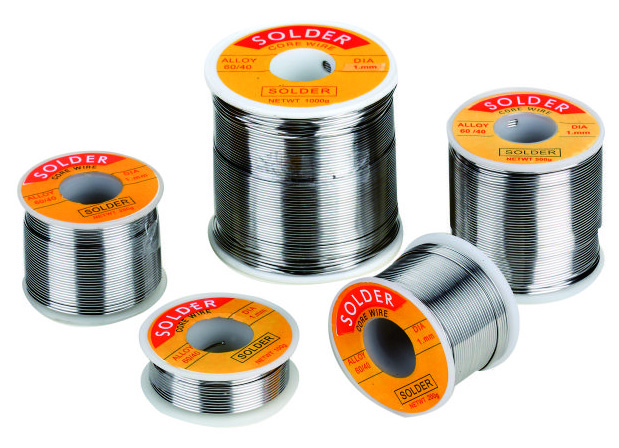 Soldering WireModel: NS3005Specification:60%SN/40%PB, Flux:2%OD:0.71mmNew weight: 200gMelting point: 183℃